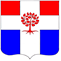 Администрациямуниципального образования  Плодовское  сельское  поселениемуниципального образования  Приозерский  муниципальный районЛенинградской  областиП О С Т А Н О В Л Е Н И Еот 14 сентября 2016 года      	        №  291На основании Федерального закона от 06.10.2003 N 131-ФЗ «Об общих принципах организации местного самоуправления в Российской Федерации», в целях исполнения Федерального закона от 27 июля 2010 года № 210-ФЗ «Об организации предоставления государственных и муниципальных услуг», в соответствии с Приказом Министерства связи и массовых коммуникаций Российской Федерации от 13.04.2012 г. N 107 «Об утверждении Положения о федеральной государственной информационной системе «Единая система идентификации и аутентификации в инфраструктуре, обеспечивающей информационно-технологическое взаимодействие информационных систем, используемых для предоставления государственных и муниципальных услуг в электронной форме», администрация МО Плодовское сельское поселение ПОСТАНОВЛЯЕТ:1. Утвердить административный регламент администрации МО Плодовское сельское поселение МО Приозерский муниципальный район Ленинградской области по предоставлению муниципальной услуги «Выдача, переоформление разрешений на право организации розничных рынков и продление срока действия разрешений на право организации розничных рынков».2. Постановление администрации муниципального образования Плодовское сельское поселение муниципального образования Приозерский муниципальный район Ленинградской области № 310 от 13.11.2014 г. «Об утверждении административного регламента предоставления муниципальной услуги «Выдача, переоформление разрешений на право организации розничных рынков и продление срока действия разрешений на право организации розничных рынков» считать утратившим силу.3. Опубликовать настоящее постановление в средствах массовой информации  и разместить на официальном сайте муниципального образования Плодовское сельское поселение в сети Интернет. 4. Постановление вступает в силу с момента опубликования. 5. Контроль за исполнением настоящего постановления оставляю за собой.Глава администрации                                                                                               Л.А.Швиридисп.: Ефремова Е.С., тел. 96-309Разосл.: дело-3, прокуратура-1Об утверждении административного регламента администрации    муниципального   образования Плодовское  сельское поселение предоставления муниципальной               услуги               «Выдача, переоформление      разрешений       на        право организации   розничных   рынков   и  продление срока      действия      разрешений      на       право организации розничных рынков»